Noteguide for Faraday's Law - Videos 21B	 	     Name					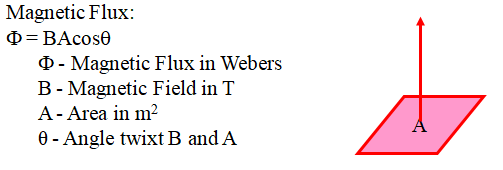 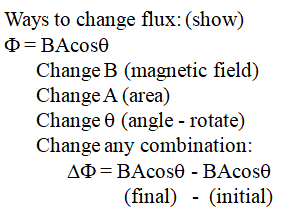 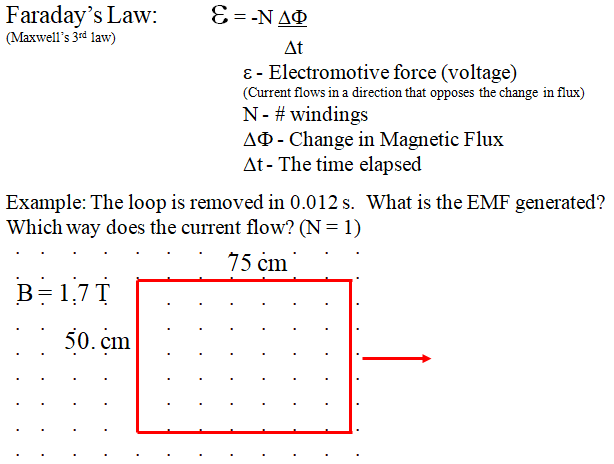 Whiteboards: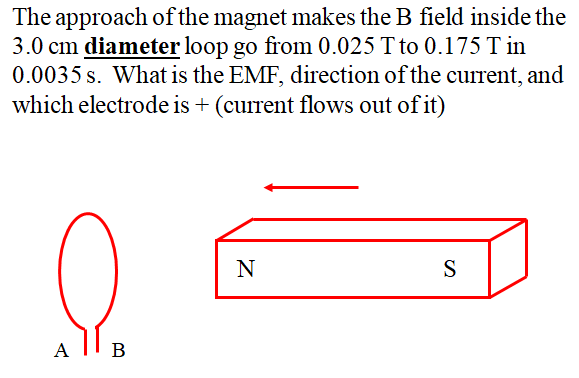 (0.030 V, ACW, A is +)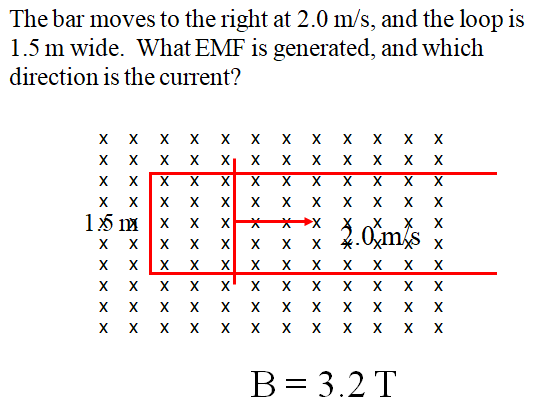 (9.6 V, ACW)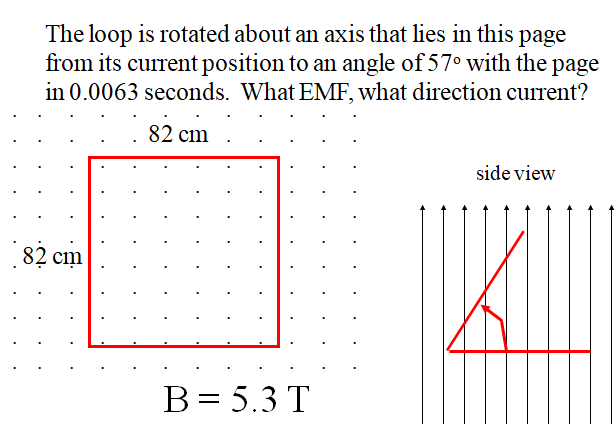 (260 V, ACW)